Муниципальное казенное общеобразовательное  учреждение«Средняя общеобразовательная школа №7 им.М.Горького»Социальный паспорт классного руководителяФ.И.О.: Хайбулаева Айшат ХайбулаевнаСтаж работы в МКОУ СОШ №7 : 3 годаСколько лет классным руководителем: 2 годаТема самообразования: «Влияние духовно-нравственного воспитания на формирование дружеских отношений в коллективе ».Адрес: г.Кизляр  ул.Победы  д.93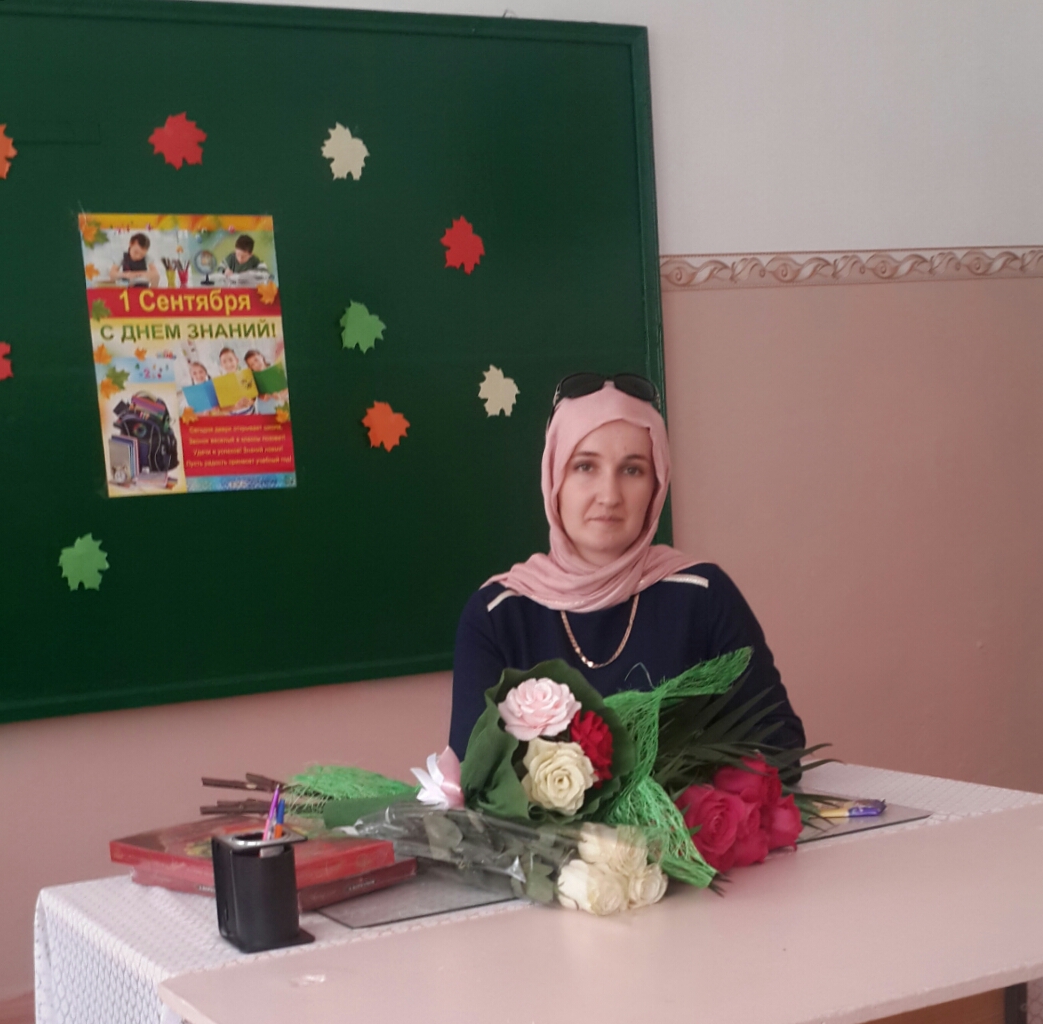 Самообразование классного руководителяТема самообразования:«Влияние духовно-нравственного воспитания на формирование дружеских отношений в коллективе»Личный перспективный план по самообразованию на 2017-2019 гг.       Личный перспективный план по самообразованию на 2017-2019 г.Ребёнок улыбается матери – первая в жизни улыбка. Ребёнок играет – первые в жизни игры. Ребёнок стал школьником – первые уроки. Первые книжки, первые картинки, первые песенки…первые радости и обиды. Всё первое. Первые кирпичики здания личности. Каким человеком станет этот ребёнок? Каким человеком сделаем его мы? На каком этапе своей жизни человек должен начинать думать сам за себя? С ответов на эти вопросы начинается формирование духовной личности ребёнка.
   На сегодняшний день общество нуждается в добрых, гуманных, честных и справедливых гражданах. И задача духовно-нравственного воспитания заключается в формировании такой личности. Поэтому задача учителя сверхсложная: он должен раскрыть внутренний мир младшего школьника и заложить основы нравственных отношений, тем самым, формируя нравственную воспитанность   Программа создаёт условия для развития личности и ее самореализации на основе компетентности и «умения учиться». « Педагогический процесс только тогда хорош, когда в нём воспитание идёт впереди обучения, ибо вызванные им к действию духовные силы будут впитывать знания, как пищу, необходимую для дальнейшего роста и становления личности школьника». (Ш.А.Амонашвили.)
    Д.И. Менделеев сказал: «Знания без воспитания – это меч в руках сумасшедшего». Программа «Вместе весело шагать» предусматривает  воспитание Благородного человека, Гражданина России.  Как раз то, что мы хотим видеть в наших детях, а так же – раскрывает и дает проявить потенциальные творческие и научные возможности  учащихся, несущие ими нам счастье и радость жизни.
    Планирование духовно-нравственной работы является значимым звеномв общей системе деятельности учителя и школы. Продуманное планирование обеспечивает её чёткую организацию, намечает перспективы работы, способствует реализации определённой системы воспитания. Потребности современного общества возлагают на школу задачи не только качественного обучения, но и воспитания Человека высоконравственного, духовно богатого, способного адаптироваться к процессам, происходящим в современном мире. Воспитание является одним из важнейших компонентов образования в интересах человека, общества, государства.
    Воспитание должно способствовать развитию и становлению личностиребенка, всех ее духовных и физических сил и способностей; вести каждого ребенка к новому мироощущению, мировоззрению, основанному на признании общечеловеческих ценностей в качестве приоритетных в жизни.
   Проектирование  мною  программы  «Вместе весело шагать» в начальной школе вызвано необходимостью создания условий для гармоничного духовного развития личности учащихся, привития основополагающих принципов нравственности.      Осмыслив свою работу как классного руководителя, я привела  в систему разрозненные мероприятия по духовно- нравственному воспитанию, четко определив задачи каждого, прежде чем приступить к планированию воспитательной деятельности с 5  по 9 класс.     Программа ДНВ-  это поиск новых подходов, нового содержания, новых форм и  новых  решений в воспитании у детей духовности и нравственности.  Содержание программы направлено на духовно-нравственное и патриотическое воспитание школьников. Этот возраст является наиболее благоприятным для формирования личности на основе общекультурных и духовных ценностей. Духовная культура входит в число базовых компонентов структуры личности, наряду с нравственной, коммуникативной, эстетической, трудовой и физической культурой.Цель:Создание условий для развития личности, для вхождения еёв гражданское правовое общество через становление отношений к миру и к себе в нём.Формирование коммуникативного и эстетического потенциалов школьника.Гармоничное духовно-нравственное  развитие личности школьника и привитие ему основополагающих    жизненных принципов на основе гражданско-патриотических, этических и культурно-исторических традиций нашей большой и малой Родины. Задачи:Сплочение и развитие классного коллектива, создание в нем нравственно и эмоционально благоприятной среды развития жизнедеятельности каждого школьника; выявление потребностей, интересов, склонностей и других личностных характеристик членов классного коллектива.·         Воспитание чувства патриотизма, активной гражданской позиции,    сопричастности к героической истории Российского государства, готовности служить Отечеству.Формирование духовно-нравственных ориентиров на основе традиционных общечеловеческих ценностей.Физическое развитие учащихся, формирование навыков здорового образа жизни, личной гигиены.Консолидация и координация деятельности школы, семьи, общественности в духовно-нравственном воспитании детей.Формирование основ культуры общения и построения межличностных отношений;Привитие учащимся любви к родному краю через любовь к родной природе и бережное отношение к ней.Развитие форм ученического самоуправления.Принципы :Принцип целостности учебно-воспитательного процесса.Принцип сотрудничества.Деятельностный подход.Личностно-ориентированный подход.Ожидаемые результаты и способы их проверки.Обучающиеся должны иметь представления  :
-о духовных и нравственных ценностях;
-о ценностном отношении к здоровому образу жизни, к окружающему их миру;-о семейных традициях, об особенностях семейных отношений;
- о том, как беречь и поддерживать красоту;
- как проявлять сострадание, сочувствие, сопереживание, сорадость;
- верить в свои силы, иметь  желание самоотверженного служения на благо Родины; стремиться к добру и неприятию зла. Способы проверки ожидаемых результатов:- педагогическое наблюдение, тестирование;- выполнение творческих, проектных  заданий- анкетирование родителей и детей. Формы подведения итогов воспитательной программы:- открытые мероприятия;- выставки творческих работ воспитанников;-участие в конкурсах;- создание фотоальбомов и фотогазет;- создание презентаций и видеофильмов;- выступления с докладами и сообщениями по изучаемым темам;- викторины, кроссворды, игры;- инсценировки;- итоговые концерты для родителей.Вся  работа построена на основе сотрудничества, сотворчества, совместной работы школы, семьи и включает в себя 3 направления:·          «Я  и мое Отечество»·         « Я и окружающий мир»·         « Я и мое здоровье»  Я и мое ОтечествоПредполагаемый результат:ценностное отношение к России, своему народу, своему краю, отечественному культурно-историческому наследию, государственной символике, законам Российской Федерации, русскому и родному языку, народным традициям,  старшему поколению;элементарные представления: об институтах гражданского общества, государственном устройстве и социальной структуре российского общества, о наиболее значимых страницах истории страны, об этнических традициях и культурном достоянии своего края; о примерах исполнения гражданского и патриотического долга;первоначальный опыт постижения ценностей гражданского общества, национальной истории и культуры;опыт ролевого взаимодействия и реализации гражданской, патриотической позиции;опыт социальной и межкультурной  коммуникации;начальные представления о правах и обязанностях человека, гражданина, семьянина, товарища.          Я  и мое здоровьеПредполагаемый результат:ценностное отношение к своему здоровью, здоровью близких и окружающих людей;элементарные представления о взаимной обусловленности физического,  нравственного и социально-психологического здоровья человека, о важности морали и нравственности в сохранении здоровья человека;первоначальный личный опыт здоровьесберегающей деятельности;первоначальные представления о роли физической культуры и спорта для здоровья человека, его образования, труда и творчества;·                         знания о возможном негативном влиянии компьютерных игр, телевидения на здоровье человека.Я и окружающий мирПредполагаемый результат:·         начальные представления о моральных нормах и правилах нравственного поведения, в том числе  об этических нормах взаимоотношений в семье, между поколениями, этносами, носителями разных убеждений, представителями различных социальных групп;·         нравственно-этический опыт взаимодействия со сверстниками, старшими и младшими детьми, взрослыми в соответствии с общепринятыми нравственными нормами;·         уважительное отношение к традиционным религиям;·         неравнодушие к жизненным проблемам других людей, сочувствие  к человеку, находящемуся в трудной ситуации;·         способность эмоционально реагировать на негативные проявления в детском обществе и обществе в целом, анализировать нравственную сторону своих поступков и поступков других людей;·         уважительное отношение к родителям, к старшим, заботливое отношение к младшим;·         знание традиций своей семьи и своего образовательного учреждения, бережное отношение к ним.Воздействие на человека, с целью формирования у него духовно-нравственных качеств  - тема, которую изучают ученые уже несколько тысяч лет. За это время уже было более-менее сформировано понятие о морали и моральном поведении человека. Вопрос оставался в том, как сформировать нравственное поведение человека. Значение и функция средней  школы в системе непрерывного образования определяется не только преемственностью ее с другими звеньями образования, но и неповторимой ценностью этой ступени становления и развития личности ребенка. Стержнем воспитания, определяющим нравственное развитие личности ,  является  формирование  гуманистического  отношения  и  взаимоотношения  детей,  опора  на  чувства,  эмоциональную  отзывчивость.Педагогический  смысл  работы  по  нравственному  становлению  личности школьника  состоит  в  том,  чтобы  помогать  ему  продвигаться  от  элементарных  навыков  поведения  к  более  высокому  уровню,  где  требуется  самостоятельность  принятия  решения  и  нравственный  выбор. Успешность данного вида деятельности в формировании нравственных качеств  школьника зависит от грамотности педагога, разнообразии применяемых им методов и эмоциональном отклике детей.ЦельГармоничное развитие и духовно-нравственное воспитание личности, способного сохранять и приумножать социокультурный опыт Отечества.НаправлениядеятельностиДуховно-нравственное, гражданское, патриотическое, здоровьесберегающее, культурное, эстетическое, гуманистическое№Название мероприятияСрокиФормы работыУчастники образовательного процесса1 Будем знакомы!Формирование  классного коллектива родителей и детей.сентябрь,октябрьТестирование, анкетирование, опрос, творческие работы,    педагогические  наблюдения, беседы.Создание страницы класса в сети «Дневник. ру».Создание актива родителей и детейдети, учителя, родители2Цикл классных часов по теме«Я – гражданин и патриот»«Овеянные славой Флаг наш и герб», «Символы Родины», «Москва – столица великой страны».В течение годаКлассный часКлассный руководитель,музейные специалисты, библиотекарь3Цикл классных часов о знаменательных событиях истории России «Героические страницы истории моей страны»В течение годаКлассный часКлассный руководитель,библиотекарь4Цикл классных часов о героях России «Ими гордится наша страна»В течение годаКлассный часКлассный руководитель,библиотекарь     5Тематические встречи с ветеранами ВОВ, локальных конфликтов тружениками тыла, воинами запаса, старшим поколением «Дети войны»В течение годаВстречи, беседы, выставки и т.д.фотоотчётКлассный руководитель,библиотекарь, родители6Экскурсии в краеведческий музей и музеиВ течение годаэкскурсииКлассный руководитель,7День учителя«Золотое сердце учителя» «Моя любимая учительница» «Мой учитель лучше всех»октябрьКомплекс мероприятий:праздничная программа,конкурс рисунков,конкурс творческихпроектов (индивид.),выставка сочинений «Мой любимый педагог»Классный руководитель,8«Мой дом, мой город. Мой любимый уголок»ноябрьФотовыставкаКонкурс рисунковКлассный руководитель,9День народного единстваноябрьКомплексмероприятий: игры, беседы, встречиКлассный руководитель,11Марафон ко Дню Матери. «Мы будем вечно прославлять ту женщину, чьё имя «МАТЬ!»»,ноябрьКомплекс мероприятий:концертнаяпрограммавыставка рисунковконкурс стихов и сочиненийкл.руководитель12 Акции «Подарок ветерану своими руками»,»Дети-детям» Сентябрь,октябрьконцертная программаКлассный руководитель,13« Аты–баты, шли солдаты»февральКонкурс стихов о Родине,РоссииКлассный руководитель,14День космонавтики «Россия в освоении космоса» классы):«Человек поднялся в небо»12 апреляКомплексмероприятий:кл. часы, презентации проектоввыставка рисунковКлассный руководитель,15День Победы «День Победы – праздник всей страны» «Память, которой не будет конца»«Страницы великой Победы»майКомплексмероприятий:конкурс детского рисунка на асфальтеконкурс литературного творчества (стихи, сочинения и т.д.)фотовыставкакнижная выставкаэкскурсия в краеведческий музейКлассный руководитель,музейные специалисты,библиотекарь1Цикл классных часов по профилактике вредных привычек «Воспитание характера через искоренение отрицательных привычек»в течение годабеседы, викторины, встречиклассные руководители,  медицинский работник2Цикл классных часов по здоровому образу жизни «В здоровом теле – здоровый дух» «Уроки Мойдодыра», «Откуда берутся грязнули?», «Ослепительная улыбка на всю жизнь», «Я расту, я развиваюсь»в течение годабеседы, викторины, встречиклассные руководители,  медицинский работник3Цикл классных часов по правилам безопасности жизнедеятельности «Умей всем страхам в лицо рассмеяться»в течение годабеседы, викторины, игрыклассные руководители, психолог школы4Цикл классных часов по ПДД «Мы и дорога», «Азбука безопасности», «Красный, жёлтый, зелёный» и т.д.в течение года20-минутные беседы, викторины, игры, встречи с сотрудниками ГАИклассные руководители, сотрудники ГАИ5Анкетирование учащихся:«Вредные привычки и мы», «Мой режим дня», «ЗОЖ»в течение годаанкетированиеклассные руководители6Осенний школьный мини-марафонОбщешкольный походежегодно в сентябрекроссэкскурсия в осенний лесАдминистрация, учитель физкультуры, классные руководители7«Мама, папа, я – спортивная семья»октябрь спортивные соревнованияАдминистрация, учитель физкультуры,классные руководители8Профилактические акции «Внимание, дети!» Встречи с мед.работниками Презентация индивидуальных  и групповых проектов «В здоровом теле –здоровый дух». сентябрь ОктябрьНоябрьЯнварьФевральянварьКомплекс мероприятий: встречи с сотрудниками ГАИ, выставка рисунков,  КТД -изготовление книжек-малышек для групп детского садаКомплекс мероприятий:конкурс рисунков и плакатовбеседыгазета, стендиндивидуальные и групповые творческие  проектыфотоотчётУчитель,Сотрудники ГАИ,учитель ИЗОклассные руководители, мед. работникклассный руководитель1«Законы коллектива», распределение поручений в классесентябрьклассный часкл. руководитель2Цикл классных часов по правовой грамотности «Наши права и обязанности»:«Российская Конституция – основной закон твоей жизни», «Ваши права, дети», «Имею право» и т.д.в течение годаклассный часКл. руководитель ,инспектор по охране прав детства, социальный педагог,3Цикл классных часов по теме «Поговорим о воспитанности» «Волшебные слова», «О поступках плохих и хороших», «Что значит быть хорошим сыном и дочерью» и т.д.в течение годаклассный часКл. руководитель ,приглашение родителей4Цикл нравственных классных часов по теме «Уроки милосердия и доброты»:«Если добрый ты», «Без друзей меня чуть-чуть», «Чем сердиться -  лучше помириться»,  «Чужой беды не бывает» и т.д.в течение годаклассный часкл.руководитель5Цикл классных часов, посвященных воспитанию обучающихся в духе толерантности, терпимости к другому образу жизни, другим взглядам «Здравствуйте все, или как жить в ладу с собой и миром»в течение годаклассный часКл. руководитель социальный педагог, представители религиозных структур